Задание на 16.04 «Технические измерения», гр С-18Здравствуйте уважаемые студенты !!!!!Жду Ваших ответов на ранее выданное задание,  т.к. Все ответы и оценки, заношу в журнал.Вам необходимо решить матрицу № 6,  для этого вычертите всю таблицу матрицы себе в тетрадь(образец  стр № 2).Выберите любой вариант задания, кроме первого 1(а), так как он разобран  в образце выполнения задания на стр. 3-4.Заполните таблицу матрицы, по образцу со стр3-4.В помощь книга ( стр. 18-25. смотрите образец выполнения работы по матрице стр. 26)Жду ваши работы  на электронную почту.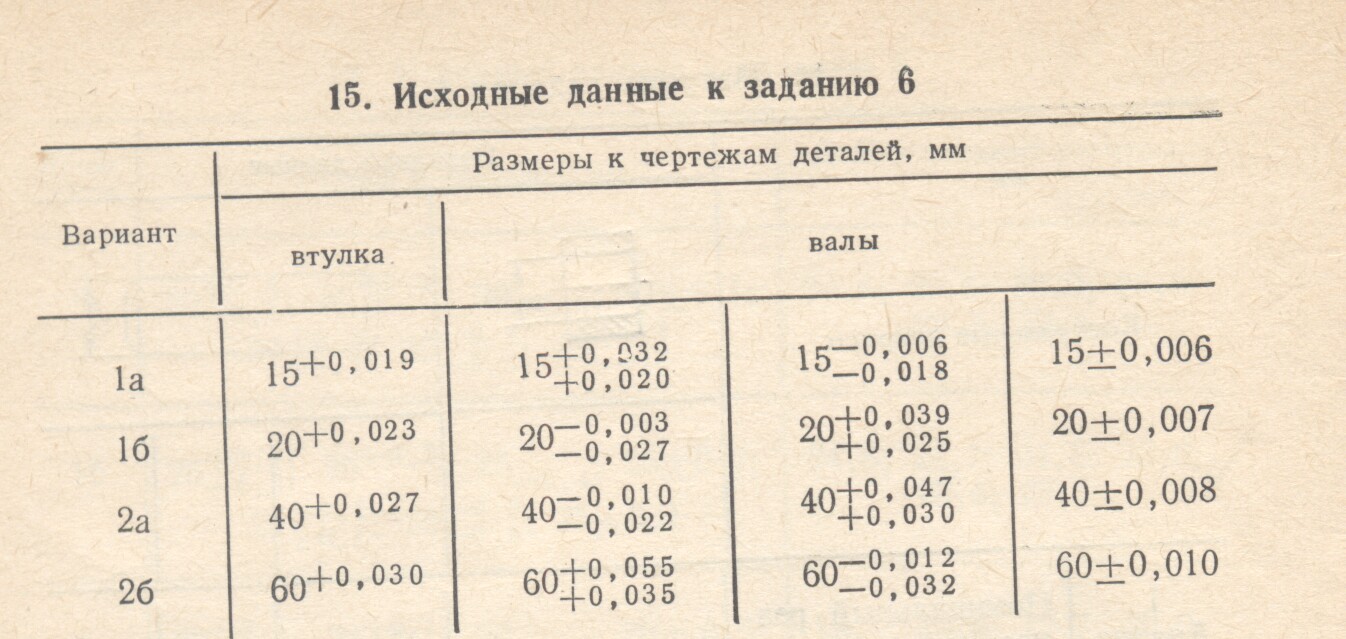 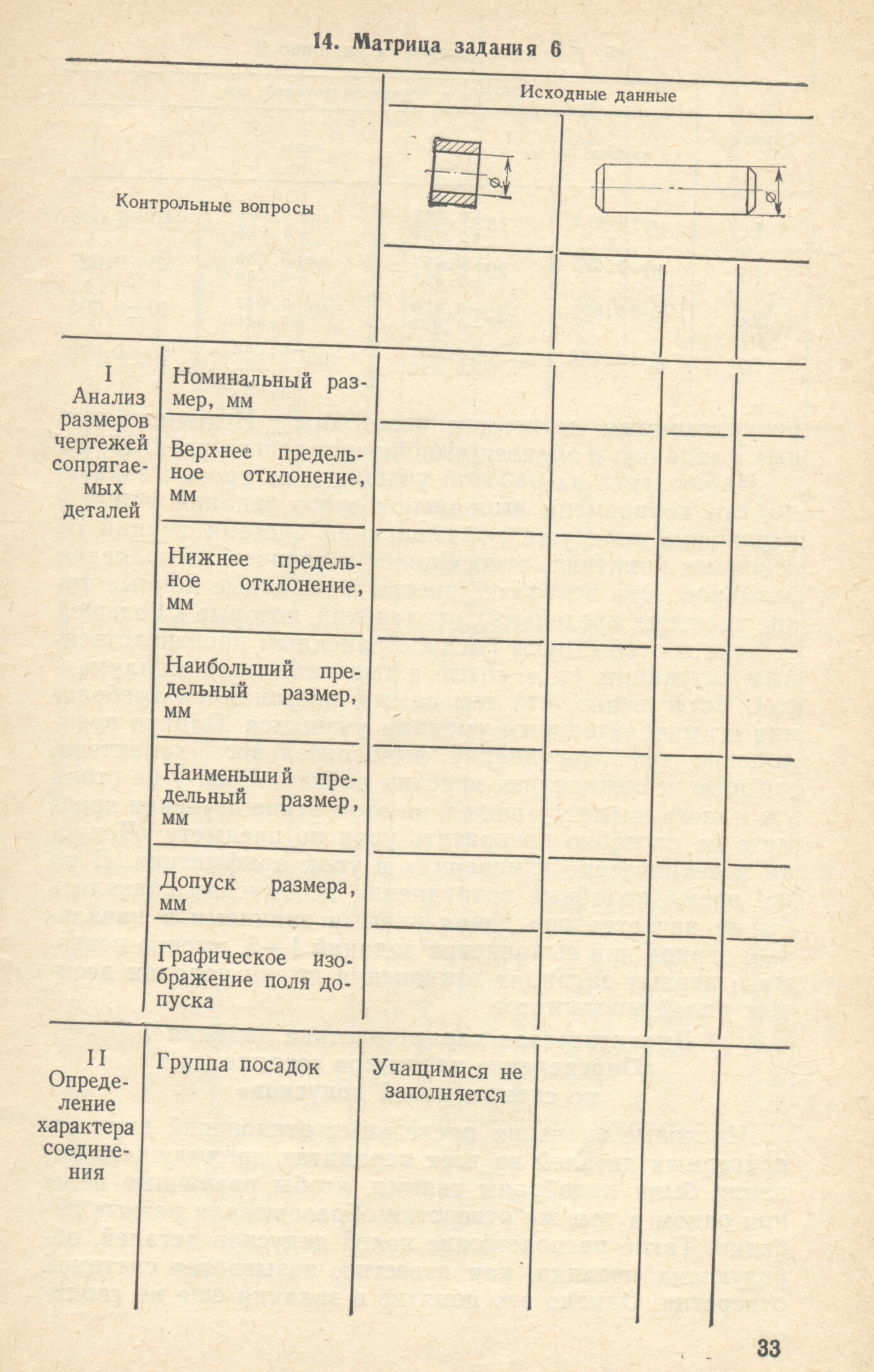 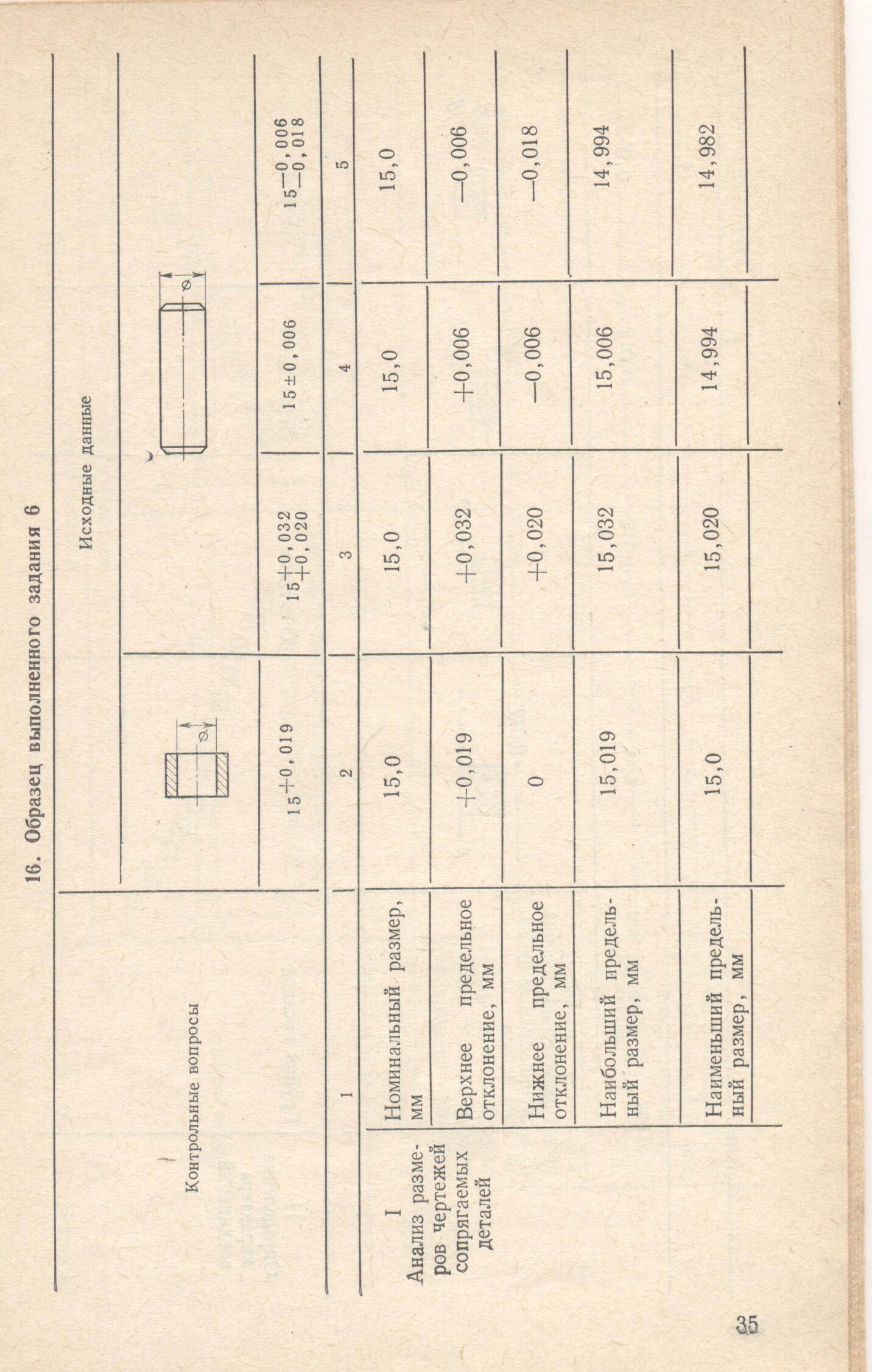 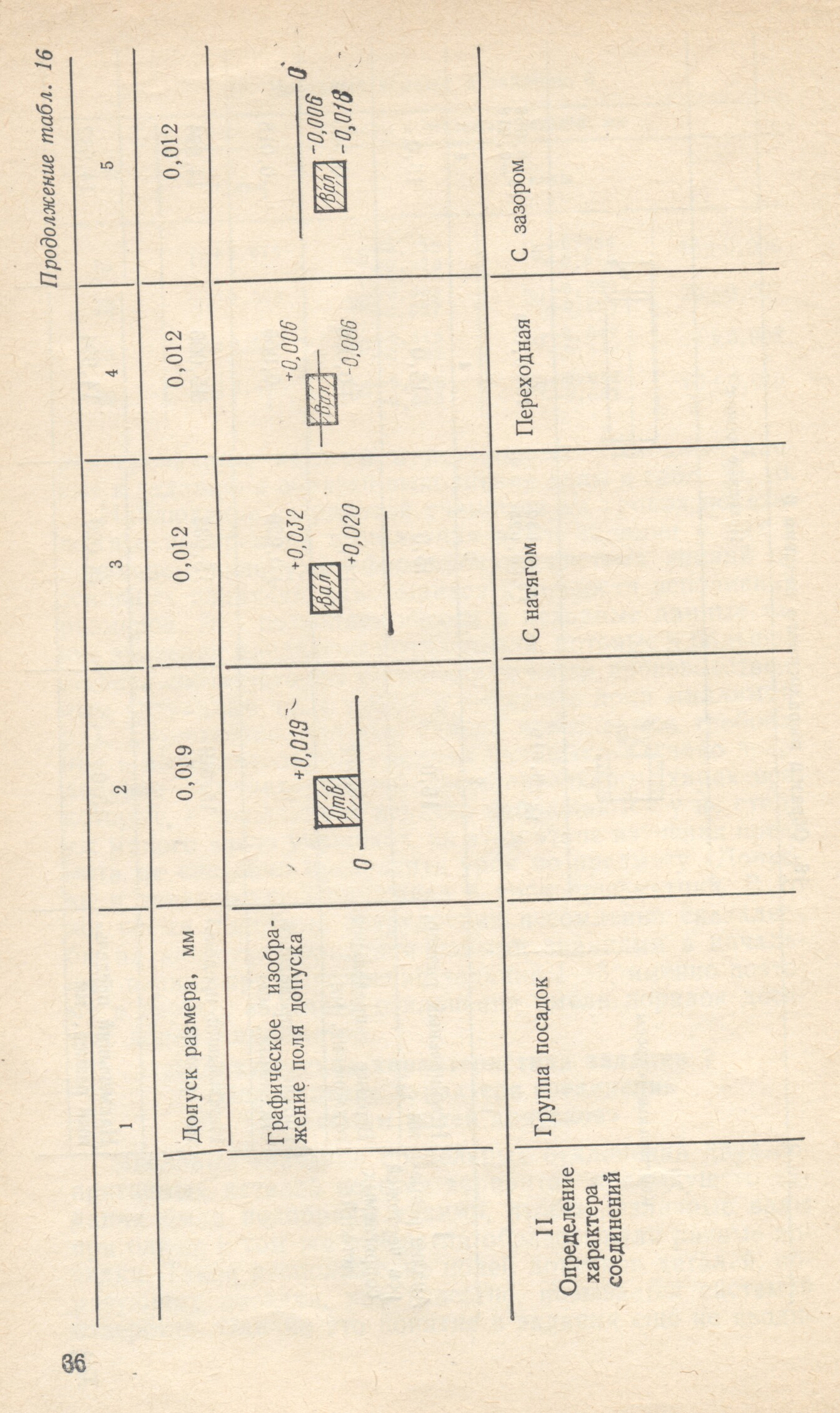 